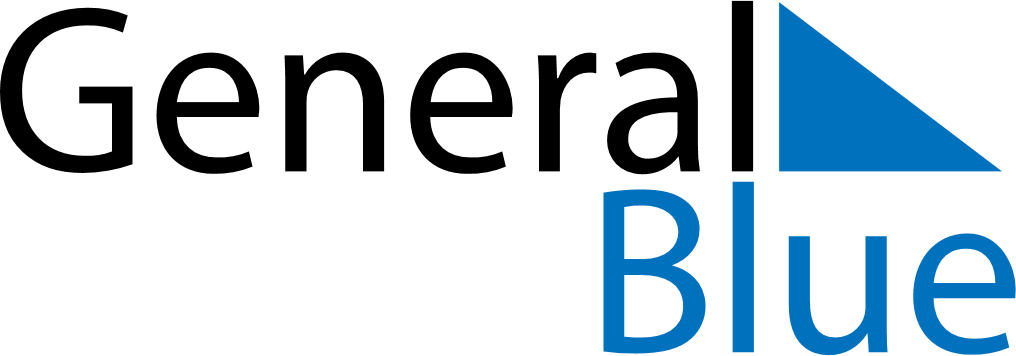 November 2024November 2024November 2024November 2024November 2024November 2024Lauttasaari, Uusimaa, FinlandLauttasaari, Uusimaa, FinlandLauttasaari, Uusimaa, FinlandLauttasaari, Uusimaa, FinlandLauttasaari, Uusimaa, FinlandLauttasaari, Uusimaa, FinlandSunday Monday Tuesday Wednesday Thursday Friday Saturday 1 2 Sunrise: 7:43 AM Sunset: 4:24 PM Daylight: 8 hours and 40 minutes. Sunrise: 7:46 AM Sunset: 4:21 PM Daylight: 8 hours and 35 minutes. 3 4 5 6 7 8 9 Sunrise: 7:48 AM Sunset: 4:19 PM Daylight: 8 hours and 30 minutes. Sunrise: 7:51 AM Sunset: 4:16 PM Daylight: 8 hours and 25 minutes. Sunrise: 7:54 AM Sunset: 4:14 PM Daylight: 8 hours and 20 minutes. Sunrise: 7:56 AM Sunset: 4:11 PM Daylight: 8 hours and 14 minutes. Sunrise: 7:59 AM Sunset: 4:09 PM Daylight: 8 hours and 9 minutes. Sunrise: 8:01 AM Sunset: 4:06 PM Daylight: 8 hours and 4 minutes. Sunrise: 8:04 AM Sunset: 4:04 PM Daylight: 7 hours and 59 minutes. 10 11 12 13 14 15 16 Sunrise: 8:06 AM Sunset: 4:01 PM Daylight: 7 hours and 54 minutes. Sunrise: 8:09 AM Sunset: 3:59 PM Daylight: 7 hours and 49 minutes. Sunrise: 8:12 AM Sunset: 3:57 PM Daylight: 7 hours and 45 minutes. Sunrise: 8:14 AM Sunset: 3:54 PM Daylight: 7 hours and 40 minutes. Sunrise: 8:17 AM Sunset: 3:52 PM Daylight: 7 hours and 35 minutes. Sunrise: 8:19 AM Sunset: 3:50 PM Daylight: 7 hours and 30 minutes. Sunrise: 8:22 AM Sunset: 3:48 PM Daylight: 7 hours and 26 minutes. 17 18 19 20 21 22 23 Sunrise: 8:24 AM Sunset: 3:46 PM Daylight: 7 hours and 21 minutes. Sunrise: 8:27 AM Sunset: 3:44 PM Daylight: 7 hours and 16 minutes. Sunrise: 8:29 AM Sunset: 3:42 PM Daylight: 7 hours and 12 minutes. Sunrise: 8:32 AM Sunset: 3:40 PM Daylight: 7 hours and 8 minutes. Sunrise: 8:34 AM Sunset: 3:38 PM Daylight: 7 hours and 3 minutes. Sunrise: 8:36 AM Sunset: 3:36 PM Daylight: 6 hours and 59 minutes. Sunrise: 8:39 AM Sunset: 3:34 PM Daylight: 6 hours and 55 minutes. 24 25 26 27 28 29 30 Sunrise: 8:41 AM Sunset: 3:32 PM Daylight: 6 hours and 51 minutes. Sunrise: 8:43 AM Sunset: 3:31 PM Daylight: 6 hours and 47 minutes. Sunrise: 8:46 AM Sunset: 3:29 PM Daylight: 6 hours and 43 minutes. Sunrise: 8:48 AM Sunset: 3:27 PM Daylight: 6 hours and 39 minutes. Sunrise: 8:50 AM Sunset: 3:26 PM Daylight: 6 hours and 35 minutes. Sunrise: 8:52 AM Sunset: 3:24 PM Daylight: 6 hours and 32 minutes. Sunrise: 8:54 AM Sunset: 3:23 PM Daylight: 6 hours and 28 minutes. 